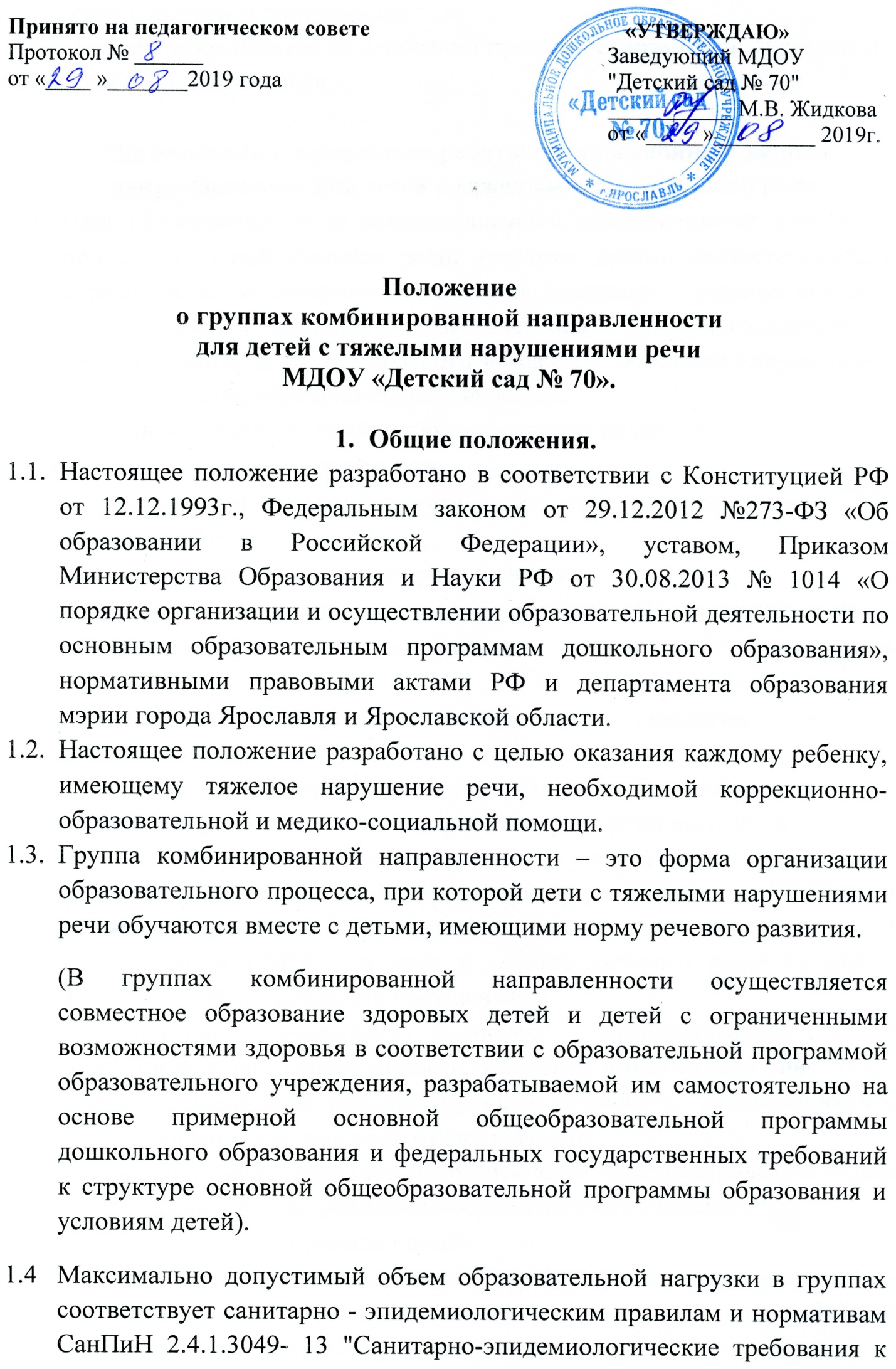 устройству, содержанию  и организации режима работы дошкольных образовательных организаций".    Группы открываются на основании приказа департамента  образования     мэрии города Ярославля.Организация и содержание работы групп комбинированной направленности для детей с тяжелыми нарушениями речи.Цель образования групп комбинированной направленности: коррекция произносительной стороны речи, усвоение детьми соответствующих образовательных программ, социальная адаптация, создание системы комплексного психолого-педагогического и логопедического сопровождения детей дошкольного возраста с тяжелыми нарушениями речи в условиях образовательной инклюзии.Основными задачами комбинированных групп являются:Коррекция речевого нарушения;Формирование лексико-грамматических, фонематических представле-       ний и связной речи;Формирование правильного произношения;Подготовка к освоению материала по образовательным программам;Формирование основных целевых ориентиров дошкольного образования.Пропаганда логопедических знаний среди педагогов, родителей (законных представителей).Комбинированные группы для детей с тяжелыми нарушениями речи ( с общим недоразвитием речи, алалией , дизартрией принимаются дети с 4-х летнего возраст), комплектуются с учетом возраста и уровня речевого развития. В комбинированную группу зачисляются дети со схожими речевыми нарушениями, имеющими заключения и рекомендации ППК  и дети с нормой речевого развития или с незначительными речевыми нарушениями.Руководитель учреждения вправе комплектовать группу комбинированной направленности, исходя из фактического списочного состава общеобразовательной группы и количества воспитанников с тяжелыми нарушениями речи в данной группе.В группах комбинированной направленности предусматривается четкая организация всего коррекционно-образовательного процесса:своевременное обследование детей; рациональное расписания занятий, предусматривающих  взаимозаме- няемость общепрограммных занятий занятиями коррекционной направленности, которые проводит учитель-логопед;планирование индивидуальной коррекционной работы;оснащение группы необходимым коррекционно-дидактическим матери-алом;взаимодействие учителя-логопеда и воспитателей группы, а также других специалистов по организации образовательного процесса;в режиме дня для коррекции нарушения речи должно быть предусмотрено проведение учителем-логопедом фронтальных, подгрупповых и индивидуальных занятий. Порядок направления и прием в группы комбинированной  направленности для детей с тяжелыми нарушениями речи.Дети дошкольного возраста, имеющие тяжелые нарушения речи, направляются  на ППК для определения степени речевого нарушения и рекомендаций по коррекционной работе.Решение о зачислении ребенка с тяжелыми нарушениями речи в комбинированную группу принимается на основании  заключения и рекомендаций ППК, приказом руководителя учреждения и заявления родителей (законных представителей).Длительность коррекционной работы с ребенком с тяжелыми нарушениями речи устанавливается ППк, в зависимости от сложности речевого нарушения. В случае необходимости срок может быть продлен на основании повторного прохождения ППк.Кадровое обеспечение образовательного процесса.Образовательный процесс в группах комбинированной направленности  осуществляют учитель-логопед, воспитатели, педагог-психолог, музыкальный руководитель, инструктор по физкультуре.Педагогическому и обслуживающему персоналу, работающим в группе комбинированной направленности  для детей с нарушениями речи, производится доплата к окладу.Образование детей с нарушениями речи осуществляется при наличии соответствующего  программно-методического обеспечения .Деятельность учителя-логопеда в группах комбинированной направлен- ности для детей с нарушениями речи включает в себя:  диагностика и подготовка документов, предоставляемых для обследования воспитанников на ППк.коррекция имеющихся нарушений речевого развития.составление индивидуальных  планов и коррекционно-образовательных программ.проведение индивидуальных, подгрупповых и фронтальных занятий.консультативная и просветительская  работа с родителями (законными представителями) и педагогами группы.участие в работе педагогических советов и семинаров МДОУ, повышение своей профессиональной квалификации и аттестация согласно действующим нормативным документам.Документация: протокол заседания ППк МДОУ о направлении воспитанников, имеющих тяжелые нарушения речи, на ППК.приказ руководителя МДОУ о зачислении детей, имеющих тяжелые нарушения речи, в комбинированные группы коррекционной направленности.рабочая программа учителя-логопеда для работы с детьми, имеющими тяжелые нарушения речи.календарно-тематический план коррекционной деятельности учителя-логопеда.речевая карта на каждого воспитанника, имеющего речевые нарушения.индивидуальные планы коррекционно-развивающей работы.табель посещения логопедических занятий.журнал консультаций с родителями.аналитическая справка о результатах деятельности учителя-логопеда за учебный год.Деятельность воспитателя в группах комбинированной направлен- ности для детей с нарушениями речи включает в себя:  выполняет кроме образовательных задач, коррекционно-развивающие задачи, которые направлены на развитие ребенка с нарушениями речи и коррекцию имеющегося нарушения через взаимодействие с учителем-логопедом и непосредственное закрепление речевого материала.обеспечивает индивидуальный подход к каждому воспитаннику с учетом рекомендаций специалистов.отрабатывает умения по автоматизации звуков, интегрируя логопедические цели, содержание, технологии в повседневную жизнь воспитанников. Деятельность педагога-психологав группах комбинированной направленности для детей с нарушениями речи включает в себя:  сохранение и укрепление психического здоровья каждого воспитанника группы.проведение диагностической, психо-коррекционной, консультативной работы с воспитанниками, имеющими нарушения речи, с использованием современных образовательных технологий.подготовка необходимой документации для представления воспитанников на ППк.проведение индивидуальной и подгрупповой коррекционно-психологической  работы с воспитанниками, имеющими тяжелые нарушения речи.проведение консультативной работы с родителями по вопросам воспитания ребенка, имеющего нарушения речи, в семье.оказание консультативной помощи участникам образовательного процесса в решении конкретных проблем. Деятельность музыкального руководителя группах комбинирован- ной направленности для детей с нарушениями речи включает в себя:  деятельность музыкального руководителя направлена на развитие музыкальных способностей, эмоциональной сферы и творческой деятельности воспитанников с нарушениями речи;взаимодействие со специалистами группы по вопросам организации совместной деятельности детей в образовательной деятельности, праздниках, развлечениях, утренниках и т.д.проведение образовательной деятельности со всеми воспитанниками группы  ( в том числе совме6стно с другими специалистами);консультирование родителей (законных представителей) по использованию музыкальных средств в воспитании ребёнка.ведение соответствующей документации. Деятельность инструктора по физической культуре группах комбинированной направленности для детей с нарушениями речи включает в себя: деятельность инструктора по физической культу направлена на сохранение и укрепление здоровья всех детей, их физического развития, пропаганду здорового образа жизни;проведение индивидуальных, подгрупповых и фронтальный занятий со всеми воспитанниками с учетом их психофизиологических возможно- стей, состояния здоровья и индивидуальных способностей;подготовку и проведение общих спортивных праздников, развлечений и досугов;консультирование родителей (законных представителей) по вопросам физического воспитания. Развития и оздоровления ребёнка в семье;ведение необходимой документации. 5. Руководство группой комбинированной направленности.Общее руководство работой группы комбинированной направленности для детей с тяжелыми нарушениями речи осуществляется руководителем МДОУ. Заведующий МДОУ несет полную ответственность за комплектование и функционирование указанной группы, координирует деятельность коллектива детского сада и специалистов, систематически контролирует эффективность работы совместно со специалистами ДОУ.